INFORME DE GESTORIA CORRESPONDIENTE AL MES DE AGOSTO 2019DIP. GABRIELA ZAPOPAN GARZA GALVÁN.Agosto:SE REALIZÓ LA ENTREGA DE DOSCIENTAS MOCHILAS POR MOTIVO DEL REGRESO A CLASES.SE REPARTIERON DOSCIENTAS DESPENSAS EN DIVERSAS COLONIAS.SE BRINDARON TREINTA ASESORÍAS JURÍDICAS GRATUITAS.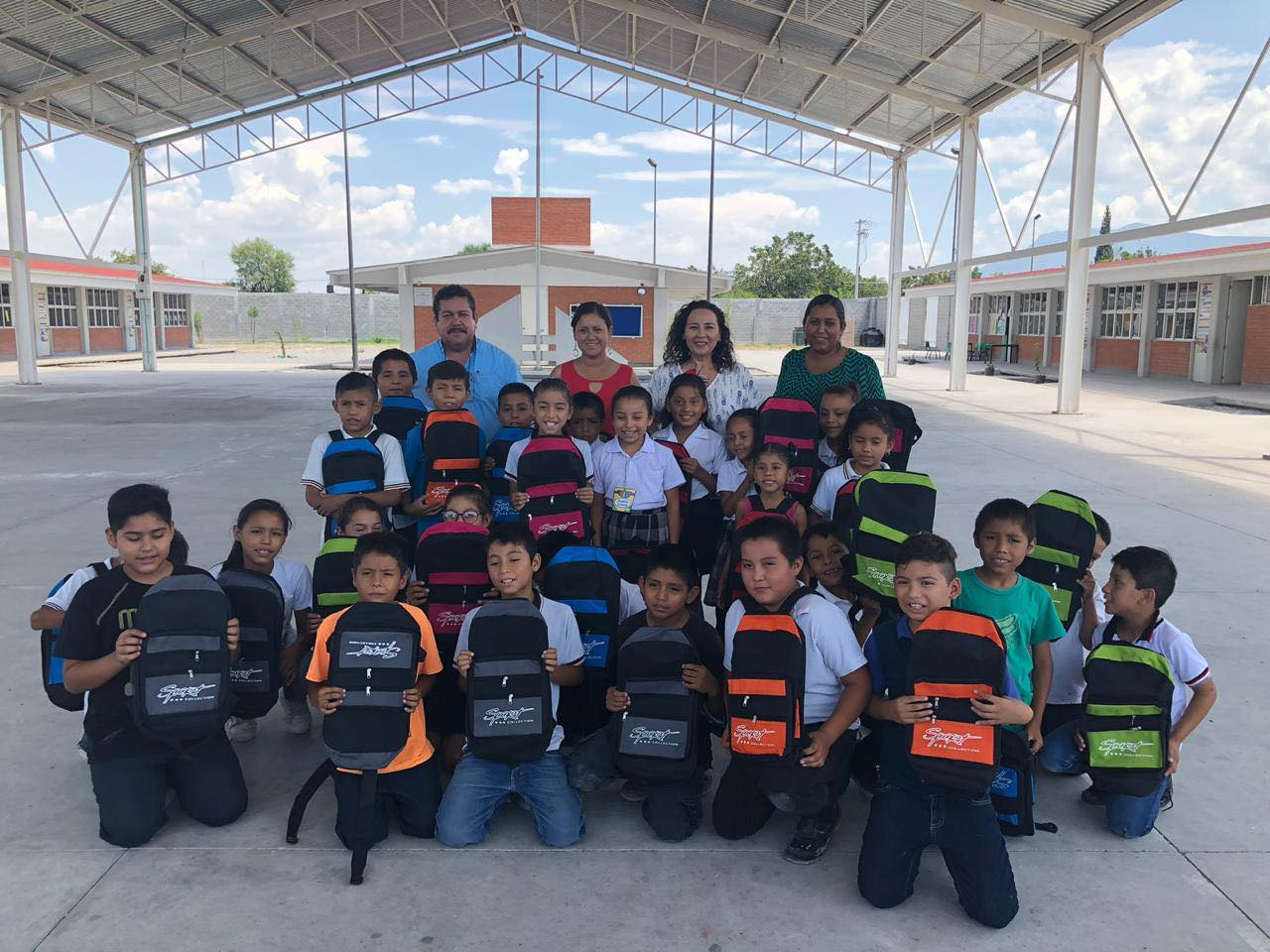 